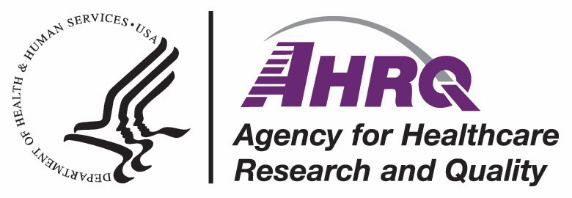 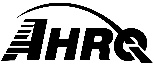 Resident Name (Print): ____________________________________  Facility Name: _________________________Resident Name (Print): ____________________________________  Facility Name: _________________________Resident Name (Print): ____________________________________  Facility Name: _________________________Resident Name (Print): ____________________________________  Facility Name: _________________________Resident Name (Print): ____________________________________  Facility Name: _________________________Resident Name (Print): ____________________________________  Facility Name: _________________________Resident Name (Print): ____________________________________  Facility Name: _________________________Resident Name (Print): ____________________________________  Facility Name: _________________________Resident Name (Print): ____________________________________  Facility Name: _________________________Unit and Room #: ___________________ Date of Birth: __/__/__ Admission Date: __/__/__ Discharge Date: __/__/__Unit and Room #: ___________________ Date of Birth: __/__/__ Admission Date: __/__/__ Discharge Date: __/__/__Unit and Room #: ___________________ Date of Birth: __/__/__ Admission Date: __/__/__ Discharge Date: __/__/__Unit and Room #: ___________________ Date of Birth: __/__/__ Admission Date: __/__/__ Discharge Date: __/__/__Unit and Room #: ___________________ Date of Birth: __/__/__ Admission Date: __/__/__ Discharge Date: __/__/__Unit and Room #: ___________________ Date of Birth: __/__/__ Admission Date: __/__/__ Discharge Date: __/__/__Unit and Room #: ___________________ Date of Birth: __/__/__ Admission Date: __/__/__ Discharge Date: __/__/__Unit and Room #: ___________________ Date of Birth: __/__/__ Admission Date: __/__/__ Discharge Date: __/__/__Unit and Room #: ___________________ Date of Birth: __/__/__ Admission Date: __/__/__ Discharge Date: __/__/__Consent for COVID-19 vaccine present in resident’s record?       YES ¨       NO ¨         Consent for COVID-19 vaccine present in resident’s record?       YES ¨       NO ¨         Consent for COVID-19 vaccine present in resident’s record?       YES ¨       NO ¨         Consent for COVID-19 vaccine present in resident’s record?       YES ¨       NO ¨         Consent for COVID-19 vaccine present in resident’s record?       YES ¨       NO ¨         Consent for COVID-19 vaccine present in resident’s record?       YES ¨       NO ¨         Consent for COVID-19 vaccine present in resident’s record?       YES ¨       NO ¨         Consent for COVID-19 vaccine present in resident’s record?       YES ¨       NO ¨         Consent for COVID-19 vaccine present in resident’s record?       YES ¨       NO ¨         Education (including benefits & potential side effects) Provided to Resident/Responsible Party:Education (including benefits & potential side effects) Provided to Resident/Responsible Party:Education (including benefits & potential side effects) Provided to Resident/Responsible Party:COVID-19 Vaccine (1st dose) Education Date ___/___/___ Initials ____COVID-19 Vaccine (2nd dose) Education Date ___/___/___ Initials ____Vaccine (additional dose or booster) Education Date __/__/__ Initials ____
Vaccine (additional dose or booster) Education Date ___/___/___ Initials _____Vaccine (additional dose or booster) Education Date ___/___/___ Initials _____COVID-19 Vaccine (1st dose) Education Date ___/___/___ Initials ____COVID-19 Vaccine (2nd dose) Education Date ___/___/___ Initials ____Vaccine (additional dose or booster) Education Date __/__/__ Initials ____
Vaccine (additional dose or booster) Education Date ___/___/___ Initials _____Vaccine (additional dose or booster) Education Date ___/___/___ Initials _____COVID-19 Vaccine (1st dose) Education Date ___/___/___ Initials ____COVID-19 Vaccine (2nd dose) Education Date ___/___/___ Initials ____Vaccine (additional dose or booster) Education Date __/__/__ Initials ____
Vaccine (additional dose or booster) Education Date ___/___/___ Initials _____Vaccine (additional dose or booster) Education Date ___/___/___ Initials _____COVID-19 Vaccine (1st dose) Education Date ___/___/___ Initials ____COVID-19 Vaccine (2nd dose) Education Date ___/___/___ Initials ____Vaccine (additional dose or booster) Education Date __/__/__ Initials ____
Vaccine (additional dose or booster) Education Date ___/___/___ Initials _____Vaccine (additional dose or booster) Education Date ___/___/___ Initials _____COVID-19 Vaccine (1st dose) Education Date ___/___/___ Initials ____COVID-19 Vaccine (2nd dose) Education Date ___/___/___ Initials ____Vaccine (additional dose or booster) Education Date __/__/__ Initials ____
Vaccine (additional dose or booster) Education Date ___/___/___ Initials _____Vaccine (additional dose or booster) Education Date ___/___/___ Initials _____COVID-19 Vaccine (1st dose) Education Date ___/___/___ Initials ____COVID-19 Vaccine (2nd dose) Education Date ___/___/___ Initials ____Vaccine (additional dose or booster) Education Date __/__/__ Initials ____
Vaccine (additional dose or booster) Education Date ___/___/___ Initials _____Vaccine (additional dose or booster) Education Date ___/___/___ Initials _____2.Manufacturer of Vaccine(place X in appropriate box)Dose of Vaccine
(check correct mL dosage)Declined(indicate dose in appropriate box)Declined(indicate dose in appropriate box)Vaccine Lot #Diluent Lot # (if known)Date Vaccine Given or DeclinedLocation of Intramuscular Vaccination(place X in appropriate box)Location of Intramuscular Vaccination(place X in appropriate box)2.Pfizer              ¨*3 weeks recommended between doses1. ¨1. ¨1. ¨Left Arm ¨Right Arm ¨2.Pfizer              ¨*3 weeks recommended between doses2. ¨2. ¨2. ¨Left Arm ¨Right Arm ¨2.Moderna         ¨*4 weeks recommended between doses1. ¨1. ¨1. ¨Left Arm ¨Right Arm ¨2.Moderna         ¨*4 weeks recommended between doses2. ¨2. ¨2. ¨Left Arm ¨Right Arm ¨2.Janssen/J&J  ¨ 1. ¨1. ¨1. ¨Left Arm ¨Right Arm ¨2.Other              ¨(Print name) _______________1. ¨1. ¨1. ¨Left Arm ¨Right Arm ¨2.Other              ¨(Print name) _______________2. ¨2. ¨2. ¨Left Arm ¨ Right Arm ¨3.Vaccine Type
(Refer to the CDC’s website for recommendations on booster dose versus additional dose)Vaccine Type
(Refer to the CDC’s website for recommendations on booster dose versus additional dose)DeclinedDeclinedVaccine Lot #Diluent Lot # (if known)Date Vaccine Given or DeclinedLocation of Intramuscular Vaccination
(place X in appropriate box)Location of Intramuscular Vaccination
(place X in appropriate box)  Manufacturer:  Manufacturer:¨¨Left Arm ¨Right Arm ¨Manufacturer:
Manufacturer:
¨¨Left Arm ¨Right Arm ¨Manufacturer:Manufacturer:¨¨Left Arm ¨Right Arm ¨4. Contraindication: Immediate allergic reaction of any severity to previous COVID-19 vaccine; reaction to polysorbate, or   
 polyethelene glycol. Refer to allergist/immunologist for COVID-19 vaccine evaluation. 
 Contraindication:__________________________________________________________________________
 Adverse Event (Reaction) to Current Vaccine Administration – Describe any reaction to vaccine:   
 _________________________________________________________________________________________
 Refer to the CDC’s website for information on contraindications and adverse events. Contraindication: Immediate allergic reaction of any severity to previous COVID-19 vaccine; reaction to polysorbate, or   
 polyethelene glycol. Refer to allergist/immunologist for COVID-19 vaccine evaluation. 
 Contraindication:__________________________________________________________________________
 Adverse Event (Reaction) to Current Vaccine Administration – Describe any reaction to vaccine:   
 _________________________________________________________________________________________
 Refer to the CDC’s website for information on contraindications and adverse events. Contraindication: Immediate allergic reaction of any severity to previous COVID-19 vaccine; reaction to polysorbate, or   
 polyethelene glycol. Refer to allergist/immunologist for COVID-19 vaccine evaluation. 
 Contraindication:__________________________________________________________________________
 Adverse Event (Reaction) to Current Vaccine Administration – Describe any reaction to vaccine:   
 _________________________________________________________________________________________
 Refer to the CDC’s website for information on contraindications and adverse events. Contraindication: Immediate allergic reaction of any severity to previous COVID-19 vaccine; reaction to polysorbate, or   
 polyethelene glycol. Refer to allergist/immunologist for COVID-19 vaccine evaluation. 
 Contraindication:__________________________________________________________________________
 Adverse Event (Reaction) to Current Vaccine Administration – Describe any reaction to vaccine:   
 _________________________________________________________________________________________
 Refer to the CDC’s website for information on contraindications and adverse events. Contraindication: Immediate allergic reaction of any severity to previous COVID-19 vaccine; reaction to polysorbate, or   
 polyethelene glycol. Refer to allergist/immunologist for COVID-19 vaccine evaluation. 
 Contraindication:__________________________________________________________________________
 Adverse Event (Reaction) to Current Vaccine Administration – Describe any reaction to vaccine:   
 _________________________________________________________________________________________
 Refer to the CDC’s website for information on contraindications and adverse events. Contraindication: Immediate allergic reaction of any severity to previous COVID-19 vaccine; reaction to polysorbate, or   
 polyethelene glycol. Refer to allergist/immunologist for COVID-19 vaccine evaluation. 
 Contraindication:__________________________________________________________________________
 Adverse Event (Reaction) to Current Vaccine Administration – Describe any reaction to vaccine:   
 _________________________________________________________________________________________
 Refer to the CDC’s website for information on contraindications and adverse events. Contraindication: Immediate allergic reaction of any severity to previous COVID-19 vaccine; reaction to polysorbate, or   
 polyethelene glycol. Refer to allergist/immunologist for COVID-19 vaccine evaluation. 
 Contraindication:__________________________________________________________________________
 Adverse Event (Reaction) to Current Vaccine Administration – Describe any reaction to vaccine:   
 _________________________________________________________________________________________
 Refer to the CDC’s website for information on contraindications and adverse events. Contraindication: Immediate allergic reaction of any severity to previous COVID-19 vaccine; reaction to polysorbate, or   
 polyethelene glycol. Refer to allergist/immunologist for COVID-19 vaccine evaluation. 
 Contraindication:__________________________________________________________________________
 Adverse Event (Reaction) to Current Vaccine Administration – Describe any reaction to vaccine:   
 _________________________________________________________________________________________
 Refer to the CDC’s website for information on contraindications and adverse events. Contraindication: Immediate allergic reaction of any severity to previous COVID-19 vaccine; reaction to polysorbate, or   
 polyethelene glycol. Refer to allergist/immunologist for COVID-19 vaccine evaluation. 
 Contraindication:__________________________________________________________________________
 Adverse Event (Reaction) to Current Vaccine Administration – Describe any reaction to vaccine:   
 _________________________________________________________________________________________
 Refer to the CDC’s website for information on contraindications and adverse events.5. Contraindication: Immediate allergic reaction of any severity to previous COVID-19 vaccine; reaction to polysorbate, or   
 polyethelene glycol. Refer to allergist/immunologist for COVID-19 vaccine evaluation. 
 Contraindication:__________________________________________________________________________
 Adverse Event (Reaction) to Current Vaccine Administration – Describe any reaction to vaccine:   
 _________________________________________________________________________________________
 Refer to the CDC’s website for information on contraindications and adverse events. Contraindication: Immediate allergic reaction of any severity to previous COVID-19 vaccine; reaction to polysorbate, or   
 polyethelene glycol. Refer to allergist/immunologist for COVID-19 vaccine evaluation. 
 Contraindication:__________________________________________________________________________
 Adverse Event (Reaction) to Current Vaccine Administration – Describe any reaction to vaccine:   
 _________________________________________________________________________________________
 Refer to the CDC’s website for information on contraindications and adverse events. Contraindication: Immediate allergic reaction of any severity to previous COVID-19 vaccine; reaction to polysorbate, or   
 polyethelene glycol. Refer to allergist/immunologist for COVID-19 vaccine evaluation. 
 Contraindication:__________________________________________________________________________
 Adverse Event (Reaction) to Current Vaccine Administration – Describe any reaction to vaccine:   
 _________________________________________________________________________________________
 Refer to the CDC’s website for information on contraindications and adverse events. Contraindication: Immediate allergic reaction of any severity to previous COVID-19 vaccine; reaction to polysorbate, or   
 polyethelene glycol. Refer to allergist/immunologist for COVID-19 vaccine evaluation. 
 Contraindication:__________________________________________________________________________
 Adverse Event (Reaction) to Current Vaccine Administration – Describe any reaction to vaccine:   
 _________________________________________________________________________________________
 Refer to the CDC’s website for information on contraindications and adverse events. Contraindication: Immediate allergic reaction of any severity to previous COVID-19 vaccine; reaction to polysorbate, or   
 polyethelene glycol. Refer to allergist/immunologist for COVID-19 vaccine evaluation. 
 Contraindication:__________________________________________________________________________
 Adverse Event (Reaction) to Current Vaccine Administration – Describe any reaction to vaccine:   
 _________________________________________________________________________________________
 Refer to the CDC’s website for information on contraindications and adverse events. Contraindication: Immediate allergic reaction of any severity to previous COVID-19 vaccine; reaction to polysorbate, or   
 polyethelene glycol. Refer to allergist/immunologist for COVID-19 vaccine evaluation. 
 Contraindication:__________________________________________________________________________
 Adverse Event (Reaction) to Current Vaccine Administration – Describe any reaction to vaccine:   
 _________________________________________________________________________________________
 Refer to the CDC’s website for information on contraindications and adverse events. Contraindication: Immediate allergic reaction of any severity to previous COVID-19 vaccine; reaction to polysorbate, or   
 polyethelene glycol. Refer to allergist/immunologist for COVID-19 vaccine evaluation. 
 Contraindication:__________________________________________________________________________
 Adverse Event (Reaction) to Current Vaccine Administration – Describe any reaction to vaccine:   
 _________________________________________________________________________________________
 Refer to the CDC’s website for information on contraindications and adverse events. Contraindication: Immediate allergic reaction of any severity to previous COVID-19 vaccine; reaction to polysorbate, or   
 polyethelene glycol. Refer to allergist/immunologist for COVID-19 vaccine evaluation. 
 Contraindication:__________________________________________________________________________
 Adverse Event (Reaction) to Current Vaccine Administration – Describe any reaction to vaccine:   
 _________________________________________________________________________________________
 Refer to the CDC’s website for information on contraindications and adverse events. Contraindication: Immediate allergic reaction of any severity to previous COVID-19 vaccine; reaction to polysorbate, or   
 polyethelene glycol. Refer to allergist/immunologist for COVID-19 vaccine evaluation. 
 Contraindication:__________________________________________________________________________
 Adverse Event (Reaction) to Current Vaccine Administration – Describe any reaction to vaccine:   
 _________________________________________________________________________________________
 Refer to the CDC’s website for information on contraindications and adverse events.6. Check Box if COVID-19 Vaccine, Booster, or Additional Dose Received at Another Setting: ¨ Location: _________________________  Manufacturer: ___________________ Dose 1 Date: ___/___/___ Location: _________________________  Manufacturer: ___________________ Dose 2 Date: ___/___/___ Location: _________________________  Manufacturer: ___________________ Dose Date: ___/___/___ Location: _________________________  Manufacturer: ___________________ Dose Date: ___/___/___ Location: _________________________  Manufacturer: ___________________ Dose Date: ___/___/___ Check Box if COVID-19 Vaccine, Booster, or Additional Dose Received at Another Setting: ¨ Location: _________________________  Manufacturer: ___________________ Dose 1 Date: ___/___/___ Location: _________________________  Manufacturer: ___________________ Dose 2 Date: ___/___/___ Location: _________________________  Manufacturer: ___________________ Dose Date: ___/___/___ Location: _________________________  Manufacturer: ___________________ Dose Date: ___/___/___ Location: _________________________  Manufacturer: ___________________ Dose Date: ___/___/___ Check Box if COVID-19 Vaccine, Booster, or Additional Dose Received at Another Setting: ¨ Location: _________________________  Manufacturer: ___________________ Dose 1 Date: ___/___/___ Location: _________________________  Manufacturer: ___________________ Dose 2 Date: ___/___/___ Location: _________________________  Manufacturer: ___________________ Dose Date: ___/___/___ Location: _________________________  Manufacturer: ___________________ Dose Date: ___/___/___ Location: _________________________  Manufacturer: ___________________ Dose Date: ___/___/___ Check Box if COVID-19 Vaccine, Booster, or Additional Dose Received at Another Setting: ¨ Location: _________________________  Manufacturer: ___________________ Dose 1 Date: ___/___/___ Location: _________________________  Manufacturer: ___________________ Dose 2 Date: ___/___/___ Location: _________________________  Manufacturer: ___________________ Dose Date: ___/___/___ Location: _________________________  Manufacturer: ___________________ Dose Date: ___/___/___ Location: _________________________  Manufacturer: ___________________ Dose Date: ___/___/___ Check Box if COVID-19 Vaccine, Booster, or Additional Dose Received at Another Setting: ¨ Location: _________________________  Manufacturer: ___________________ Dose 1 Date: ___/___/___ Location: _________________________  Manufacturer: ___________________ Dose 2 Date: ___/___/___ Location: _________________________  Manufacturer: ___________________ Dose Date: ___/___/___ Location: _________________________  Manufacturer: ___________________ Dose Date: ___/___/___ Location: _________________________  Manufacturer: ___________________ Dose Date: ___/___/___ Check Box if COVID-19 Vaccine, Booster, or Additional Dose Received at Another Setting: ¨ Location: _________________________  Manufacturer: ___________________ Dose 1 Date: ___/___/___ Location: _________________________  Manufacturer: ___________________ Dose 2 Date: ___/___/___ Location: _________________________  Manufacturer: ___________________ Dose Date: ___/___/___ Location: _________________________  Manufacturer: ___________________ Dose Date: ___/___/___ Location: _________________________  Manufacturer: ___________________ Dose Date: ___/___/___ Check Box if COVID-19 Vaccine, Booster, or Additional Dose Received at Another Setting: ¨ Location: _________________________  Manufacturer: ___________________ Dose 1 Date: ___/___/___ Location: _________________________  Manufacturer: ___________________ Dose 2 Date: ___/___/___ Location: _________________________  Manufacturer: ___________________ Dose Date: ___/___/___ Location: _________________________  Manufacturer: ___________________ Dose Date: ___/___/___ Location: _________________________  Manufacturer: ___________________ Dose Date: ___/___/___ Check Box if COVID-19 Vaccine, Booster, or Additional Dose Received at Another Setting: ¨ Location: _________________________  Manufacturer: ___________________ Dose 1 Date: ___/___/___ Location: _________________________  Manufacturer: ___________________ Dose 2 Date: ___/___/___ Location: _________________________  Manufacturer: ___________________ Dose Date: ___/___/___ Location: _________________________  Manufacturer: ___________________ Dose Date: ___/___/___ Location: _________________________  Manufacturer: ___________________ Dose Date: ___/___/___ Check Box if COVID-19 Vaccine, Booster, or Additional Dose Received at Another Setting: ¨ Location: _________________________  Manufacturer: ___________________ Dose 1 Date: ___/___/___ Location: _________________________  Manufacturer: ___________________ Dose 2 Date: ___/___/___ Location: _________________________  Manufacturer: ___________________ Dose Date: ___/___/___ Location: _________________________  Manufacturer: ___________________ Dose Date: ___/___/___ Location: _________________________  Manufacturer: ___________________ Dose Date: ___/___/___7. History of Confirmed COVID-19?    YES ¨       NO ¨          If yes, date of most recent result: ____/____/____ History of Confirmed COVID-19?    YES ¨       NO ¨          If yes, date of most recent result: ____/____/____ History of Confirmed COVID-19?    YES ¨       NO ¨          If yes, date of most recent result: ____/____/____ History of Confirmed COVID-19?    YES ¨       NO ¨          If yes, date of most recent result: ____/____/____ History of Confirmed COVID-19?    YES ¨       NO ¨          If yes, date of most recent result: ____/____/____ History of Confirmed COVID-19?    YES ¨       NO ¨          If yes, date of most recent result: ____/____/____ History of Confirmed COVID-19?    YES ¨       NO ¨          If yes, date of most recent result: ____/____/____ History of Confirmed COVID-19?    YES ¨       NO ¨          If yes, date of most recent result: ____/____/____ History of Confirmed COVID-19?    YES ¨       NO ¨          If yes, date of most recent result: ____/____/____